Рамочная программа Европейского союза по науке и инновациям «Горизонт 2020»НЕДЕЛЯ ПРОГРАММЫ «ГОРИЗОНТ 2020» – 2015 СЕМИНАР-ТРЕНИНГ ДЛЯ НАЧИНАЮЩИХ УЧАСТНИКОВ ПРОГРАММЫ «ГОРИЗОНТ 2020» 21 –22 сентября 2015 года, г. Минск, Беларусь проспект Победителей 59, гостиница «Виктория» ИНФОРМАЦИОННОЕ ПИСЬМО – ПРИГЛАШЕНИЕЦель тренинга – помочь заинтересованным, главным образом начинающим участникам познакомиться с правилами, логикой и обязательными документами Программы, получить практические навыки работы с Порталом участника и консультации по формированию собственной стратегии участия в «Горизонте 2020».За основу будет взята тематика из направления “Безопасная, экологически чистая и эффективная энергетика”, однако тренинг направлен на обучение принципам работы, поэтому подходит и для специалистов, работающих в других областях.Участники – представители организаций любого типа (научные организации, вузы, малый и средний бизнес, крупные компании, общественные организации, ассоциации предприятий). В связи с тем, что количество участников ограничено, предпочтение будет отдаваться специалистам, чья профессиональная деятельность связана с энергетикой, экологией и природными ресурсами, а также представителям малого и среднего бизнеса. Организаторы оставляют за собой право лимитировать количество участников от одной и той же организации. Тренинг проводят один из опытнейших европейских экспертов Мария ХАБИЧ, национальная контактная точка ‘Энергетика’ и Улле НАПА, национальная контактная точка ‘Климат’, Эстонский научный совет (Эстония). Требования к участникам: знание английского языка (тренинг идет на английском языке без перевода),наличие компьютера (он необходим для практического освоения электронных ресурсов Программы и будет нужен только 22 сентября),участие в тренинге от начала и до конца.Пожелание к участникам: тренинг начнется после завершения информационного дня. Желательно, чтобы участники тренинга посетили его, поскольку на нем будут представлены проекты рабочих программ по энергетике и климату/ресурсам на 2016-2017 годы. Семинар будет состоять их двух частей: первая часть – 21 сентября с 16 до 18 час., вторая  - 22 сентября с 9.30 до 14 час. Проект программыУчастие в тренинге бесплатное. Регистрация обязательна. Для регистрации направьте заполненную форму заявки до 16 сентября 2015 г. в ГУ «БелИСА» по электронной почте на адрес: registration@belisa.org.by или по факсу + 375 17 209 43 26.ГУ «БелИСА» не предоставляет услуг по организации проживания.Телефон для справок + 375 17 209 43 26.Приглашаем к участию!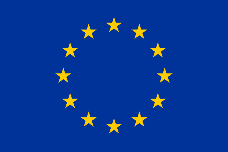 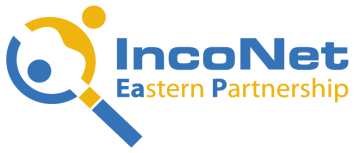 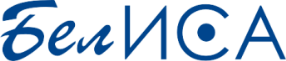 21 сентября 2015 г.Место проведения: г-ца «Виктория», конференц-зал на 5-м этаже Часть 121 сентября 2015 г.Место проведения: г-ца «Виктория», конференц-зал на 5-м этаже Часть 115.30 – 16.00Регистрация и кофе16.00 – 16.30Приветствие и вступление к тренингу Представление участников 16.30 – 18.00Как читать Рабочую программу? Советы и консультации. Практические упражнения. 22 сентября 2015 г.Место проведения: г-ца «Виктория», конференц-зал на 2-м этаже Часть 2 (иметь при себе ноутбук!)22 сентября 2015 г.Место проведения: г-ца «Виктория», конференц-зал на 2-м этаже Часть 2 (иметь при себе ноутбук!)09.30 – 11.00Презентация Портала участника. Практические упражнения.  11.00 – 11.30Кофейная пауза11.30 – 13.30Введение в процесс подготовки заявки. Практические упражнения. Подведение итогов, вопросы – ответы.Что можно и чего нельзя? Опыт из реальной жизни. 13.30Рабочий обед